EkramyEkramy.355304@2freemail.com  CAREER OBJECTIVESeeking a challenging opportunity within a multinational company, where I can contribute to the company's success and build my own career in a dynamic environment offering vast experience in the field of telecommunication.Professional Experience (Chronological order)Head Of Network operation Center	(Zain Account)	[Jan 2015 – present]Ericsson-ABI am responsible for the day to day operations of Ericsson Managed Services. This includes both the Network and IT covering all technologies typically expected within a Tier 1 Telecommunications Network.The main responsibilities are:Interaction with both vendors and customer for any incidents related to the NetworkSystems and Network SurveillanceResponsible for customer projects with all 3rd parity Vendors.Represent customer in all kick of meeting, and time line for agreed PIPEnhance operation processFault Management and Incident Management ProcessBudget control, and financial resultsOverlooking day to day activities within the NOCHiring and Employee developmentOff shoringOperational Effectiveness of NOCOperations Delivery ManagementService Delivery EfficiencyCare Program Manager (Mobinil Account) Nokia Solutions and Networks, Cairo Egypt[Jan 2011 – Dec 2014]Customer Care is offered within a Care contract that covers all installed base in customer network after the end of integration phase. The account under responsibility is Mobinil (main NSN customer in Egypt, contract value is ~5€Mio per year). The contract footprint was the full NSN portfolio (3G/2G Radio Access, Circuit/Packet Core, OSS, VAS and newly integrated Motorola portfolio).As a CPM, the main responsibilities are:Care contract ownership and accountability for performance, results and profitability.Warranty and after warranty technical supportSoftware updates and upgrade tasks/projectsResponsible for all Care projects (HW expansion, SW upgrade,,,)Competence development and training activities for customer staffMulti vendor and 3rd party managementPreventive (proactive) CareHW services (HW repair/replacement/spare part management)Direct and primary customer interface for customer care contractsResponsible for Care contracts execution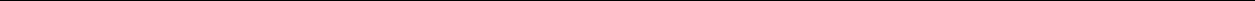 Updated: Jan’16	Page 1 of 4Main stakeholder in Care SLA agreements preparations with sales team (budgeting, target definitions and services’ adaptation)Team management (including Technical managers, engineers, resources allocation)Financial follow-up of costs booked on Care activities, and Budget controlSoftware Services Operations Manager	[Apr 2009 – Dec 2010]Nokia Solutions and Networks, Cairo EgyptAs an SSO manager, main responsibilities are for Egypt, Libya, and Sudan Cluster focus on the following:Case handling KPIs Follow-upDriving KPIs improvement for ELS ClusterReporting KPIs to different stakeholdersDriving changes in End-to-End Customer CareManagement Escalation handling on behalf of ELS customer teams towards higher escalation levelsEmergency duty managementEmergency Rota consolidation for care engineersLead Engineer (Mobinil Account)	[Feb 2010 – Dec 2010]Nokia Solutions and Networks, Cairo EgyptSupports CPM and/or CTM by acting as the primary interface towards the customer for a specific technology area.Leads Care engineers in challenging Care operations like SW upgrades, complex troubleshooting cases, technical audits and SWAPsProvides support and coaching for Care engineers in the technology area (coordination).Senior Care Engineer (Mobinil Account)	[Oct 2007 – Jan 2010]Nokia Solutions and Networks, Cairo EgyptCare Support for all Mobinil Pack core including (SGSN,GGSN Flexi,DNS,.).Responsible for the implementation of the new 3G GPRS project for Mobinil {SGSN & GGSN(FlexiISN)}, including the connection with RNC, HLR,CG & DNSResponsible for Customer acceptance for the whole 3G solution provided by Nokia.Responsible for on call service process & emergency cases for Packet core using Resolve SW : responding to cases, categorize the cases, set priorities, confirm proper product routing, work on cases, provide solution or escalate to NCC level or open a fault report.Technical Lead (Telcom EGYPT)	[Nov 2006 – Sep 2007 ]SIEMENS, Cairo EgyptResponsible for technical and administration activities for Siemens fixed product including (ESWD-Power Node, HIE9200,NGN products,,).Responsible for SW & HW upgrades for Siemens CS UpgradesSenior Technical Competence Centre (TCC) EngineerSIEMENS, Cairo Egypt24h/7d Emergency Support to Customers/ProjectsAttending O&M meetings with customers to solve any related acceptance blocking points and process all customers technical complains.System fault analysis.System fault reporting to RNCC and following up solutions provided and data collections needed with the customer.Patch Administration. (For APS V15 with all the Versions in Egypt).Updated: Jan’16	Page 2 of 4Commissioning EngineerSIEMENS, Cairo EgyptResponsible for the more critical tasks among the commissioning team: o SW upgrade & HW upgrade for EWSD (V11V15).Previously starting as a commissioning engineer where responsibilities were:Network integration implementation for EWSD exchanges using CCS7.International DelegationsPakistan (Jun’08 – Jul’08)Support NSN Pakistan in Telenor new 4 SGSN projectPerforming the acceptance tests with Telenor for the first SGSN in Faisalabad.Providing on job training for the local team in PakistanMorocco (Aug’07 – Sept’07)Fault clearance Activities & System acceptance with customerEmergency handling responsibility in.Responsibility for training and leading Moroccan tecnical team for the SLA project.Participation in customer support meetings.Libya (Jun’05 – Oct’05)Team leader for the technical team in Libya for the international Gateway implementation project.Managing the project resources and team developmentsLeading the technical team during system.Morocco (Aug’04 – Jan’05)Team Leader of the HW & SW Upgrade team for seven major exchangesPlaying a major role in developing and enhancing the existing procedure for this pilot project, that was officially approved by Siemens headquarters.System acceptance with customerProfessional Technical TrainingProfessional education and advanced trainings through Nokia Siemens Networks Academy:Switching platform essentials & administration o SGSN 6 O&Mo IPSO platform & FlexiISN 3 commissioning, integration & O&M o FelxiISN service awarenessNokia  Multimedia  Gateway  (MGW)  Nokia  MSC  server  System  Basic  Features,Functionality and Technology.	HelsinkiProfessional education and advanced training through the Siemens Training Center for:Operation & Maintenance Specialist for EWSD switching systemSystem Introduction and Handling for the EWSD switching systemUpdated: Jan’16	Page 3 of 4Power Node and SSNC (V13T).Technology and Applications of xDSL.Emergency Cases and CP113D/CR.center introduction of GSMVoice over IP for SURPASS course (NGN technology)Introduction to Surpass products and Solutions (NGN technology)Surpass hiE9200,hiG1600, hiG1100 OAM (NGN technology)Non Technical trainingsCare Program Management (CaPM) basicsSoft skills trainings (negotiation, communication, team leading, professional report writing)Educational Background:Master of Business Administration (MBA)	October 2007AASTMT university Cairo branch48 Credit hours	GPA: 3.69 (Excellent)B. Sc., Faculty of EngineeringAin Shams University, Cairo, Egypt	July 1999Major in Electronics & CommunicationsGraduation Project: Digital Image Processing using variety of coding and DecodingLanguages:Native Arabic, very good (spoken/written) English and fair FrenchPersonal Data:Updated: Jan’16	Page 4 of 4LTE (EPC) course first phaseLTE (EPC) course first phaseMunich3G SGSN IntegrationWarsawcSGSN trouble shootingDüsseldorfcSGSN Call ControlMilanSGSN & GGSN boot-campSGSN & GGSN boot-campHelsinkiGSM overview (introduction to GSM,2G&3G concepts)GSM overview (introduction to GSM,2G&3G concepts)HelsinkiNSS-SOM (introduction to NOKIA GSM product DX200)HelsinkiNokia MSS Architecture & FunctionalityHelsinkitechniques (via Matlab software).techniques (via Matlab software).Thesis appreciation: Distinction.Thesis appreciation: Distinction.Thesis appreciation: Distinction.Egyptian General Certificate for Education (St Fatima School)Egyptian General Certificate for Education (St Fatima School)Egyptian General Certificate for Education (St Fatima School)Egyptian General Certificate for Education (St Fatima School)July 1993July 1993Date of birth: 12-4-1975Place of birth: Cairo, Egypt.Nationality: Egyptian.Marital status: Married.Military service: CompletedReferences are furnished upon request